14.02.24 Группа МОСДР-23  Предмет Технология штукатурных и  декоративных работПреподаватель: Чичкина Анна ИвановнаТема урока: Штукатурная отделка проемовЗадание: Законспектировать и принести на следующий урок. Тема: Штукатурная отделка проемов№п/п Последовательность действий Последовательность действий Последовательность действий1Определение «угла рассвета»Для определения «угла рассвета» инвентарный угольник короткой стороной приставляют к внутренней стороне коробки. Движок угольника приставляют к внутренней стороне стены. Отсчет по длиной стороне угольника показывает ширину откоса; карандашом, приложенным к торцевой стороне движка, делают (на подоконнике, полу) отметку, которая служит направляющей для стороны угла.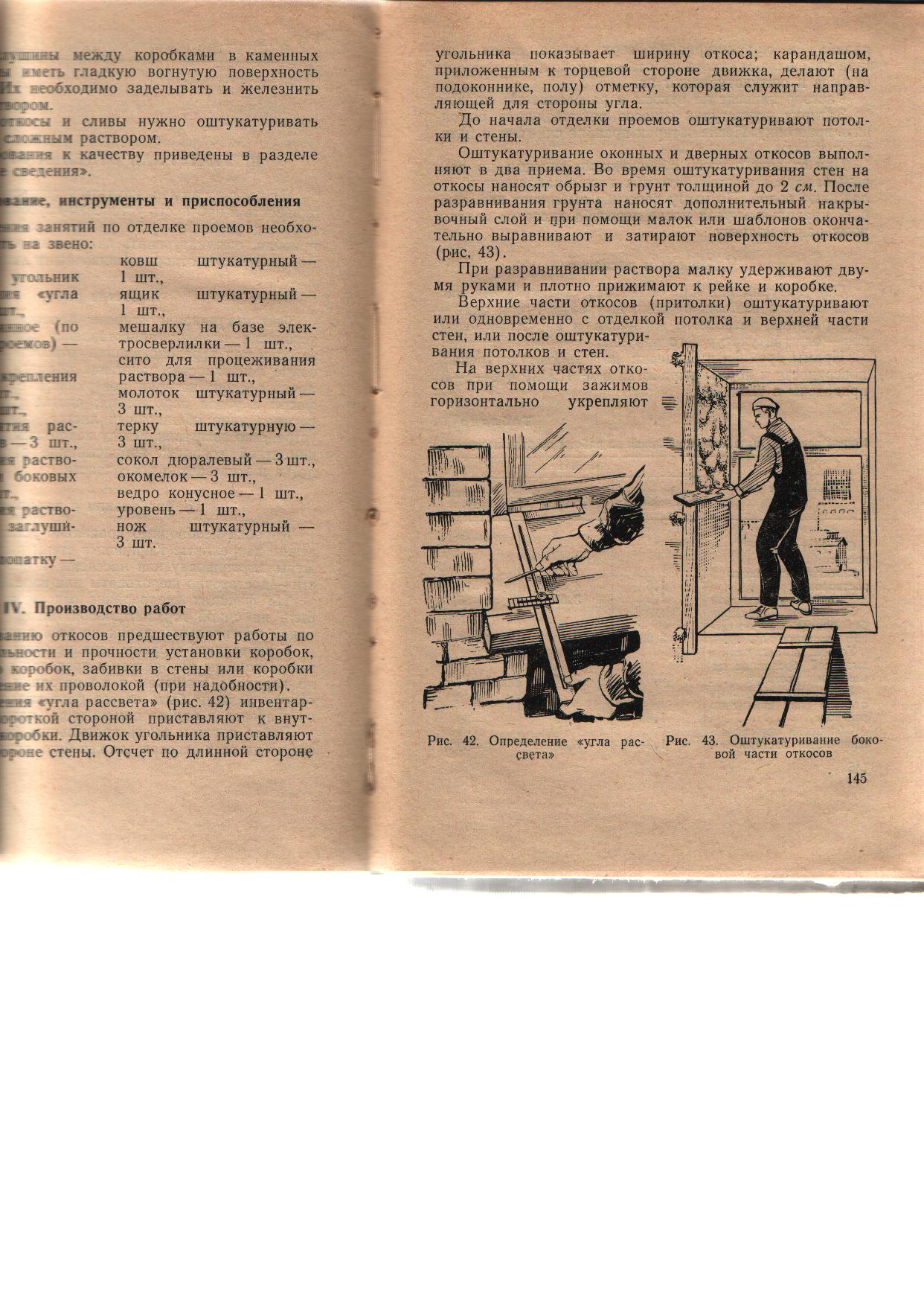 2До начала отделки проемов оштукатуривают потолки и стены.До начала отделки проемов оштукатуривают потолки и стены.До начала отделки проемов оштукатуривают потолки и стены.3Оштукатуривание оконных и дверных откосов выполняют в два приема. Во время оштукатуривания стен на откосы наносят Обрызг и грунт толщиной 2см. После разравнивания грунта наносят дополнительный накрывочный слой и при помощи малок или шаблонов окончательно выравнивают и затирают поверхность откосов.Оштукатуривание оконных и дверных откосов выполняют в два приема. Во время оштукатуривания стен на откосы наносят Обрызг и грунт толщиной 2см. После разравнивания грунта наносят дополнительный накрывочный слой и при помощи малок или шаблонов окончательно выравнивают и затирают поверхность откосов.4Разравнивают раствор.При разравнивании раствора малку удерживают двумя руками и плотно прижимают к рейке и коробкеРазравнивают раствор.При разравнивании раствора малку удерживают двумя руками и плотно прижимают к рейке и коробкеРазравнивают раствор.При разравнивании раствора малку удерживают двумя руками и плотно прижимают к рейке и коробке5Верхние части откосов (притолки) оштукатуривают или одновременно с отделкой потолка и верхней части стен, или после оштукатуривания потолков и стен.Верхние части откосов (притолки) оштукатуривают или одновременно с отделкой потолка и верхней части стен, или после оштукатуривания потолков и стен.Верхние части откосов (притолки) оштукатуривают или одновременно с отделкой потолка и верхней части стен, или после оштукатуривания потолков и стен.6На верхних частях откосов при помощи зажимов горизонтально укрепляют правила и оштукатуривают верх откоса, затем правила навешивают строго по отвесу на боковые стороны откосов и оштукатуривают их.На верхних частях откосов при помощи зажимов горизонтально укрепляют правила и оштукатуривают верх откоса, затем правила навешивают строго по отвесу на боковые стороны откосов и оштукатуривают их.На верхних частях откосов при помощи зажимов горизонтально укрепляют правила и оштукатуривают верх откоса, затем правила навешивают строго по отвесу на боковые стороны откосов и оштукатуривают их.7Раствор наносят на откосы и разравнивают малкой.Раствор наносят на откосы и разравнивают малкой.Раствор наносят на откосы и разравнивают малкой.8Затирку штукатурки откосов рекомендуется выполнять вразгонку. После затирки правила снимают и натирают усенки.Затирку штукатурки откосов рекомендуется выполнять вразгонку. После затирки правила снимают и натирают усенки.Затирку штукатурки откосов рекомендуется выполнять вразгонку. После затирки правила снимают и натирают усенки.